Приложение 1.1к Положению об официальных символах (гербе и флаге) муниципального образования Старобешевский муниципальный округ Донецкой Народной РеспубликиГерб муниципального образования Старобешевский муниципальный округ Донецкой Народной Республики(примеры воспроизведения в цвете)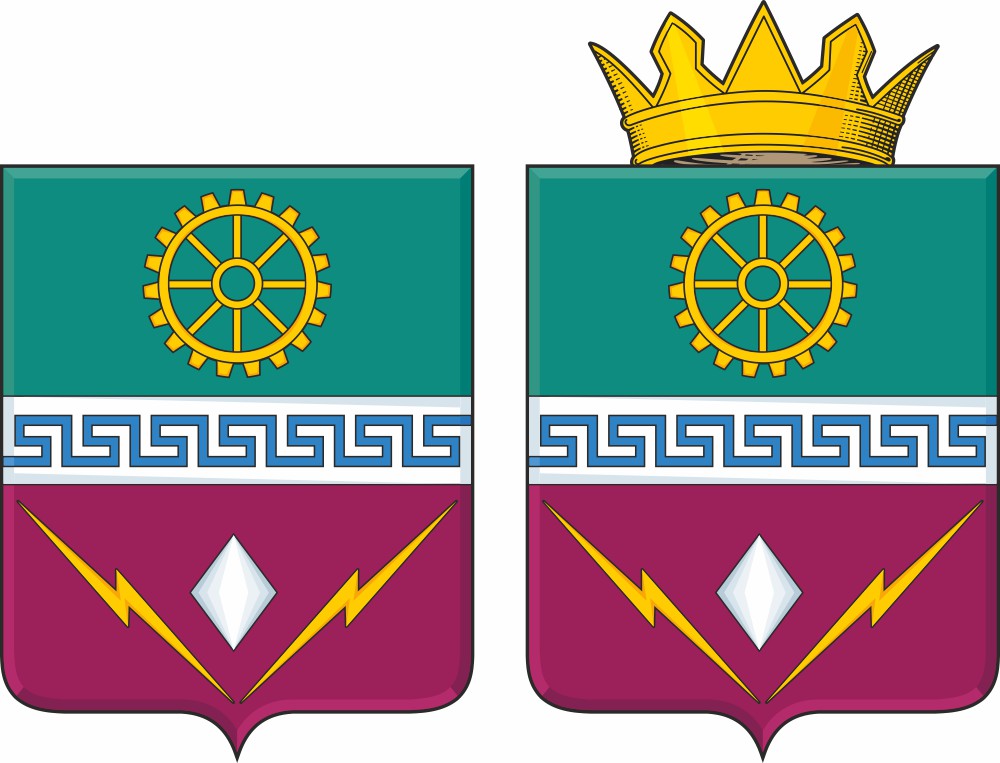 